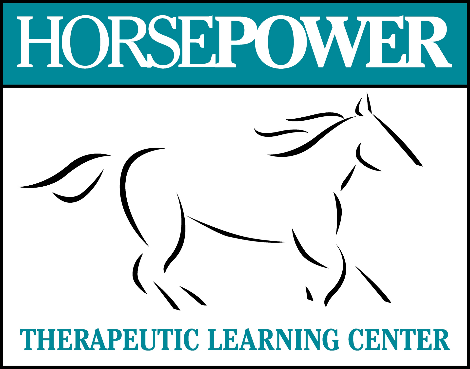 2017 Holiday Card Order FormName: _________________________________________________________________Phone: _________________________________________________________________Email: __________________________________________________________________Quantity: _______________________________(Each order includes 10 Holiday Cards w/Envelopes for $25 – 1 Order = 10 Cards)Pick Up at HORSEPOWER: _______________To Be Shipped (additional $5): ________________________	Shipping Address: _____________________________________________________________________________________Total Payment Due (if applicable, include shipping cost) : ____________________________________Notes: ________________________________________Thank you for your support!  